SCI-465-2018	Comunicación de acuerdo Para los fines correspondientes se transcribe el acuerdo tomado por el Consejo Institucional, citado en la referencia, el cual dice:RESULTANDO QUE:El Estatuto Orgánico en el artículo 18, inciso b, define como función del Consejo Institucional:b. Aprobar el Plan estratégico institucional y los Planes anuales operativos, el presupuesto del Instituto, y los indicadores de gestión, de acuerdo con lo establecido en el Estatuto Orgánico y en la reglamentación respectiva.El Consejo Institucional, en la Sesión Ordinaria No. 2990, Artículo 7, del 21 de setiembre de 2016, aprobó los Proyectos Estratégicos del Plan Estratégico 2017-2021. En los incisos a y b acordó:“a.  Aprobar los siguientes proyectos para el Plan Estratégico Institucional 2017-2021:Innovación en los modelos y procesos de Enseñanza / Aprendizaje y Oferta Académica en Sedes, Centros académicos o localidades nacionales e internacionales.Dominio de un segundo idioma en estudiantes y profesores.Fortalecimiento del Uso de Tecnologías Digitales. Fortalecimiento de la internacionalización.Fortalecimiento de la Cooperación y Vinculación con la sociedad.Acreditación para programas de grado y posgrado.Fortalecimiento de la Gestión Institucional para la Atracción y Generación de Recursos.Fortalecimiento de los Servicios Institucionales en el TEC.Modelo para Desarrollo del Talento Humano.Implementación del Modelo de Excelencia en la Gestión.Gobernanza de las TICsAumento de la planilla docente a nivel de posgrado.Fortalecimiento de la visibilidad y la productividad académica.b.  Los siguientes proyectos serán formulados bajo la metodología de Administración de Proyectos:El Consejo Institucional en la Sesión Ordinaria N°3004, artículo 12, del 14 de diciembre de 2016, en la aprobación del  “Plan Estratégico 2017-2021”, en el inciso b,  acordó:	“b. Los siguientes proyectos deberán de planificarse y ejecutarse utilizando una metodología de administración de proyectos:Proyecto de Fortalecimiento del Uso de Tecnologías DigitalesProyecto de Fortalecimiento de la ExtensiónProyecto de Gestión Institucional para la atracción de recursosProyecto de implementación del Modelo de Excelencia en la Gestión”El Consejo Institucional en la Sesión Ordinaria No. 2863, Artículo 13, del 2 de abril de 2014, tomó el acuerdo:  Cambio de nombre del Centro Cómputo por Departamento de Administración de Tecnologías de Información y Comunicaciones”,  con las siguientes funciones:“a.  Aprobar el cambio de nombre del Centro Cómputo por Departamento de Administración de Tecnologías de Información y Comunicaciones, el cual tendrá las siguientes funciones:Planeación estratégica de las Tecnologías de Información y Comunicación (TIC)Gestión de las Tecnologías de información y comunicaciónDefinición de los estándares institucionales en TICs.Administración de los inventarios institucionales de equipos de TICsAdministración de los Laboratorios Institucionales de equipo de computoDesarrollo, mantenimiento y administración  de los Sistemas de información institucionalesGestión del soporte técnico a todos los equipos computacionales.Gestión de los procesos de adquisición de TIC.El Consejo Institucional en la Sesión Ordinaria No. 2960, Artículo 8, del 24 de febrero de 2016 aprobó la creación del Comité Estratégico de Tecnologías de Información del Instituto Tecnológico de Costa Rica, con las siguientes funciones:Elaborar y dar seguimiento a la implementación del Plan Estratégico de Tecnología de Información del Instituto Tecnológico de Costa Rica, en atención al Plan Estratégico Institucional.Evaluar periódicamente el cumplimiento del Instituto Tecnológico de Costa Rica de la normativa interna y externa en materia de tecnología de información.Proponer al Consejo Institucional las disposiciones, políticas, normas generales atinentes a la gobernabilidad de las tecnologías de información del Instituto Tecnológico de Costa Rica, así como velar por su respectivo cumplimiento.Establecer buenas prácticas atinentes a la gobernabilidad y buen uso de las tecnologías de información del Instituto Tecnológico de Costa Rica, así como velar por su respectivo cumplimiento.Evaluar de manera periódica los riesgos operacionales de seguridad y continuidad que presente el Instituto Tecnológico de Costa Rica en materia de tecnología de información.Evaluar y rendir cuentas, cada semestre al Consejo Institucional,  respecto a la gestión y desempeño de tecnologías de información en el Instituto Tecnológico de Costa Rica.Asignar las prioridades de inversión en materia de tecnología de información institucional. Decidir la viabilidad de los planes de adquisición, ampliación, cancelación y modificación de las soluciones tecnológicas de la Institución. CONSIDERANDO QUE:En la Sesión Ordinaria N° 3073 del Consejo Institucional, artículo 11, del 06 de junio de 2018, se presentó como Foro el tema “Gobernanza de las Tics y situación actual de los desarrollos en proceso”, a cargo del Vicerrector de Administración Dr. Humberto Villalta Solano.  En la exposición se señalan las siguientes conclusiones:Por diferentes razones que todos conocemos la propuesta de la Consultoría realizada de implementación de un modelo de Gobernanza de las TIC´s, no se logró implementar; pero:la Institución necesita con urgencia definir su rumbo y tener un marco de referencia el cual pueda seguir en materia de TIC´sy en aras de rescatar lo invertido tanto en la Consultoría comoen los sistemas en desarrollo o por implementar a hoyy que la gestión de las TIC´s en nuestra Institución requieren de estrategias, objetivos y metas muy clarasLa implementación de este plan de trabajo marca el comienzo del rediseño del Plan Estratégico de Tecnologías de Información (PETI) y la respectiva evaluación de la nueva cartera de proyectos.Por tanto, la Administración propone:Resolver un tema de funciones entre el CETI y el DATIC:CETIElaborar y dar seguimiento a la implementación del Plan Estratégico de Tecnología de Información del Instituto Tecnológico de Costa Rica, en atención al Plan Estratégico Institucional.Evaluar periódicamente el cumplimiento del Instituto Tecnológico de Costa Rica de la normativa interna y externa, en materia de tecnología de información.DATICEjecutar las acciones según planeación estratégica de las Tecnologías de Información y Comunicación (TIC) Gestión de las Tecnologías de información y comunicaciónEliminar el PETEC-01 del Plan EstratégicoAvalar la implementación de esta propuesta y que CETI apruebe los requerimientos de nuevos sistemas, de acuerdo con las prioridades de la Institución y la disponibilidad de presupuesto.Solicitar a la Administración un informe trimestral sobre el avance de la implementación de este plan. El Consejo Institucional en la Sesión Ordinaria No.  3076, del 13 de junio de 2018, en el apartado de Foro, conoció los resultados de la Auditoría Externa 2017, realizada por el Despacho Carvajal & Colegiados.  En la exposición se presenta el Informe de Auditoría de Tecnologías de Información, el cual expone el grado de riesgo de cada hallazgo encontrado:A continuación, se resume por periodo el cumplimiento de las recomendaciones emitidas en periodos anteriores: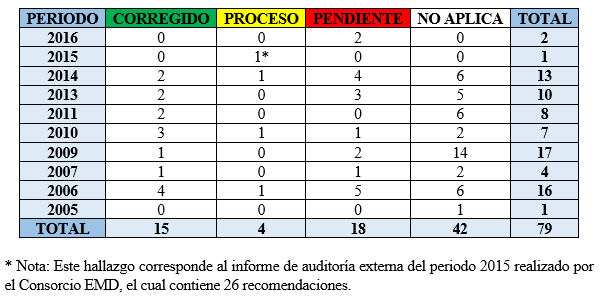 Además, se realizó una evaluación por parte de los usuarios la cual no presenta resultados muy favorables.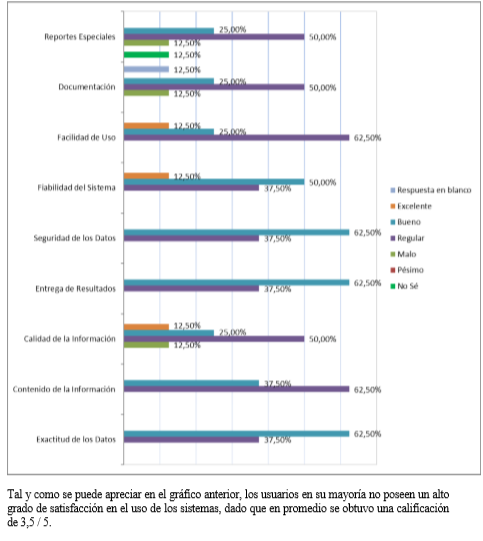 El Consejo Institucional recibe el oficio VAD-398-2018, con fecha de recibido 15 de junio del 2018, suscrito por el Dr. Humberto Villalta Solano, Vicerrector de Administración, donde presenta el Informe del diagnóstico realizado a los proyectos de automatización en desarrollo, propuesta del “Modelo de Gobernanza” a seguir, propuesta de disposiciones sobre uso de las Tic´s y solicitudes de nuevos requerimientos de automatización por programas, cuyas conclusiones son:“…la exposición de riesgo que tiene la Institución es muy alta, tal y como se indica en el diagnóstico realizado y diferentes auditorías externas e internas lo han indicado.  Evaluando específicamente los sistemas mencionados en el diagnóstico y sin pretender hacer un análisis técnico de los mismos, se puede anotar lo siguiente:Desarrollo de Dinámica:El sistema fue entregado en abril 2018 y la garantía vence en octubre 2018Para poner en producción el sistema se requiere hacer un gran trabajo para lograr integrar los usuarios de este sistema.  La estimación de tiempo a hoy es I semestre 2021 y la inversión hasta final de agosto la vamos a saberSe tiene dependencia de un usuario expertoNo ha existido un verdadero director de proyectoHay un Audi interno respecto a al riesgo de este desarrolloSistema de SOIN:No se ha logrado firmar un contrato de mantenimiento a la fechaEl sistema es inestable en este momentoLa Institución tiene dependencia de un solo funcionario expertoAlgunos módulos de Recursos Humanos no se han logrado implementar, por falta de cambios por parte de SOINEs una de las dos principales bases de datos que soporta toda la operación de la InstituciónNo se ha logrado capacitar a los distintos usuariosSistema de Becas:Riesgo del no retorno de la inversión realizada a la fechaEste desarrollo en su momento fue sujeto de análisis por la Contraloría General de la RepúblicaLa dinámica de este tema en la Institución es muy alta y el sistema a desarrollar de ser lo suficientemente flexible para adaptar nuevos requerimientos con cambios menoresEl tiempo estimado de finalización en si es un riesgo 2022. En general, el modelo actual de descentralización de los desarrollos de automatización, la poca o nula participación del DATIC en los desarrollos (porque el modelo así lo indica) y el no contar con la asignación de directores de proyecto a nivel Institucional, son algunas de las causas que han llevado a la Institución a este punto de caos y preocupación respecto a los últimos desarrollos de automatización de procesos.  También es muy importante indicar que la Institución tiene que avanzar en estos desarrollos porque la mayoría de los sistemas ya han cumplido su vida útil y se trabaja en formatos que ya no se usan y los mantenimientos cada día son muy caros y difíciles de hacer.  La Institución debe y requiere modernizar la tecnología usada en bases de datos y automatización de procesos con los objetivos de minimizar riesgos de obsolescencia y mejorar el nivel de servicio a nuestros usuarios con una gestión más eficiente.” (Subrayado nuestro)La Comisión de Planificación y Administración, en reunión No. 727-2017, realizada el 21 de junio del presente, analiza estos documentos y acuerda elevar al pleno una propuesta.SE ACUERDA:Modificar el punto 1. del inciso a)  del acuerdo de la Sesión No. 2863, Artículo  13, del 2 de abril del 2014 “Cambio de nombre del Centro Cómputo por Departamento de Administración de Tecnologías de Información y Comunicaciones”, para que se lea:Ejecutar las acciones según la planeación estratégica de las Tecnologías de Información y Comunicación (TIC)Modificar el inciso b) del acuerdo de la Sesión Ordinaria N°3004, artículo 12, del 14 de diciembre de 2016 “Plan Estratégico 2017-2021”, para eliminar el Proyecto Estratégico 1. Proyecto de Fortalecimiento del Uso de Tecnologías Digitales - PETEC-01.  Dar por conocido el “Plan Gobierno TIC´s – TEC”, presentado en el Consejo Institucional en la Sesión Ordinaria N° 3073, artículo 11, del 06 de junio de 2018 y según oficio VAD-398-2018, del 15 de junio del 2018 de la Vicerrectoría de Administración.Solicitar a la Administración un informe trimestral sobre el avance de la implementación de este plan. Comunicar.  ACUERDO FIRME.Palabras clave:  Modificación – acuerdos -  No. 2863 – No. 3004 – funciones DATIC - eliminar – Plan Estratégico - PETEC01c.i.   Auditoría Interna (Notificado a la Secretaria vía correo electrónico)ars Para:Dr. Julio Calvo Alvarado, Rector Dr. Humberto Villalta Solano, Vicerrector de AdministraciónIng. Alfredo Villarreal Rodríguez, Director DATICM.A.E. Marcel Hernández Mora, Director a.i. Oficina de Planificación InstitucionalDe: M.A.E. Ana Damaris Quesada Murillo, Directora EjecutivaSecretaría del Consejo InstitucionalFecha:27 de junio de 2018Asunto:Sesión Ordinaria No. 3078, Artículo 13, del 27 de junio de 2018.  Promover el desarrollo de las TIC’S en el ITCR CódigoProyectoObjetivo GeneralObjetivos EspecíficosPrincipales EntregablesDirector del ProyectoPETEC-01Proyecto para el Fortalecimiento del Uso de Tecnologías Digitales.Fortalecer el desarrollo de Tecnologías Digitales en el Tecnológico de Costa Rica para coadyuvar al crecimiento y desarrollo de los diferentes programas institucionales1) Ampliar la oferta metodológica para los procesos de enseñanza - aprendizaje para el 2021.
2) Actualizar la normativa relacionada para el año 2017.
3) Fortalecer el desarrollo de la Infraestructura de TIC de la Institución al 2021. (Software y Sistemas, Redes, Servidores, Computadoras, BD, Líneas de comunicación).4)Automatizar los distintos procesos de la Institución.5). Definir la metodología de aprobación de proyectos y gobernanza de las TICs en la institución.1)Catálogo de Cursos Bimodales y virtuales.
2)Normativa actualizada.
3)Herramientas digitales de apoyo a los procesos de enseñanza y aprendizaje
4) Plan Estratégico de Tecnologías de Información (PETI).Cantidad de procesos de la Institución automatizados6. Metodología de aprobación de proyectos de y gobernanza de las TICs en la Institución
Humberto Villalta
VICERRECTORÍA DE ADMINISTRACIÓN (COMITÉ TIC)HallazgosRiesgo1Ausencia de una metodología de gestión de calidad para el DATIC.Riesgo bajo2No se consideran algunos puestos de trabajo en el manual de puestos del área de TI. Riesgo bajo.3Ejecución parcial del plan de capacitación establecido para los colaboradores del DATIC. Riesgo bajo.4Cumplimiento parcial de la metodología de desarrollo e implementación de software. Riesgo bajo.5Descentralización de la documentación técnica referente al sistema financiero integral. Riesgo medio6Ausencia de un plan estratégico de tecnologías de información formalmente aprobado. Riesgo medio.  7Ausencia de un plan anual operativo de tecnología de información. Riesgo medio.8Ausencia de una política de seguridad de la información. Riesgo medio.9Debilidades identificadas en la gestión y revisión de roles y perfiles de los sistemas de información. Riesgo bajo.10Ausencia de estudios de vulnerabilidad de la red institucional del ITCR. Riesgo medio.11Debilidades en la seguridad física del cuarto de servidores del ITCR. Riesgo bajo.12Ausencia de un plan de continuidad de tecnologías de información. Riesgo alto.13Ausencia de una metodología para la gestión de proyectos de TI. Riesgo medio.14Debilidades en la gestión de respaldo de datos. Riesgo medio.15Ausencia de procedimientos para la instalación, administración, migración, mantenimiento y configuración de la seguridad de las bases de datos. Riesgo medio.16Existencia de cuentas activas de exfuncionarios en el active directory. Riesgo medio.17Ausencia de un modelo de arquitectura de información que estructure la relación de procesos y flujo de información a nivel institucional. Riesgo medio.18Ausencia de un procedimiento para la gestión de la capacidad y disponibilidad de la plataforma tecnológica. Riesgo bajo.19Ausencia de un inventario detallado de licencias instaladas por equipo.Riesgo bajo20Debilidades identificadas en el sistema integrado financiero. Riesgo medio.21Ausencia de un marco para la gestión de la configuración de TI. Riesgo bajo.22Ausencia de un procedimiento para la gestión de cambios de TI. Riesgo bajo.